Березень 2020 р.	№3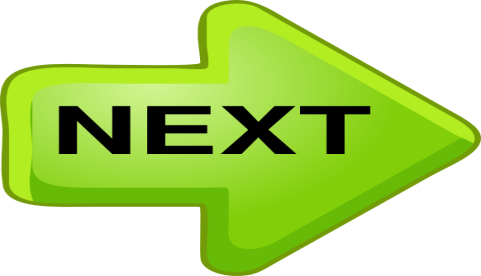 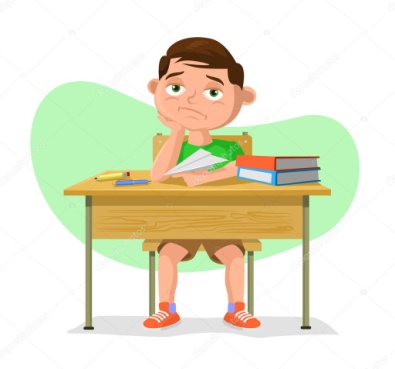 Щомісячна шкільна газета дитячо-юнацької організації «СІГМА» Харківської  Гімназії №12ПІДСУМКИ ОБЛАСНИХ ОЛІМПІАДАнглійська мова:Скаковська Дар`я 1 місце  ,  Кабанова Вікторія 3 місце  , Гамуля Наталія 3 місцеТехнології:Матека Аркадій 3 місце     ,  Пресняков Артем 3 місцеБіологія:Трач Вікторія 1 місце   Українська мова:Трач Вікторія 1 місцеІнформатика:Синельников Олександр 3 місцеРосійська мова:  Скаковська Дар`я 3 місце                                    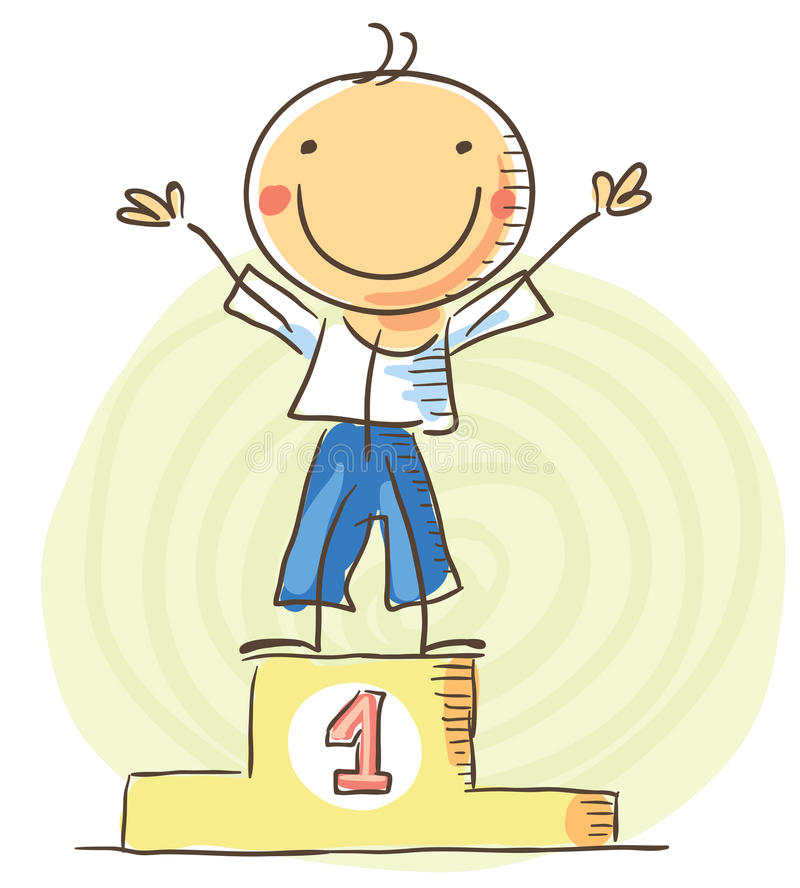   Традиційно напередодні міжнародного жіночого дня відбувся святковий концерт за участю учнів та вчителів школи. Лунали вітання для мам, бабусь, вчителів та усіх представниць жіночої статі. Усі були охоплені атмосферою танцю, співом, гуморесками, віршами та ніжними побажаннями.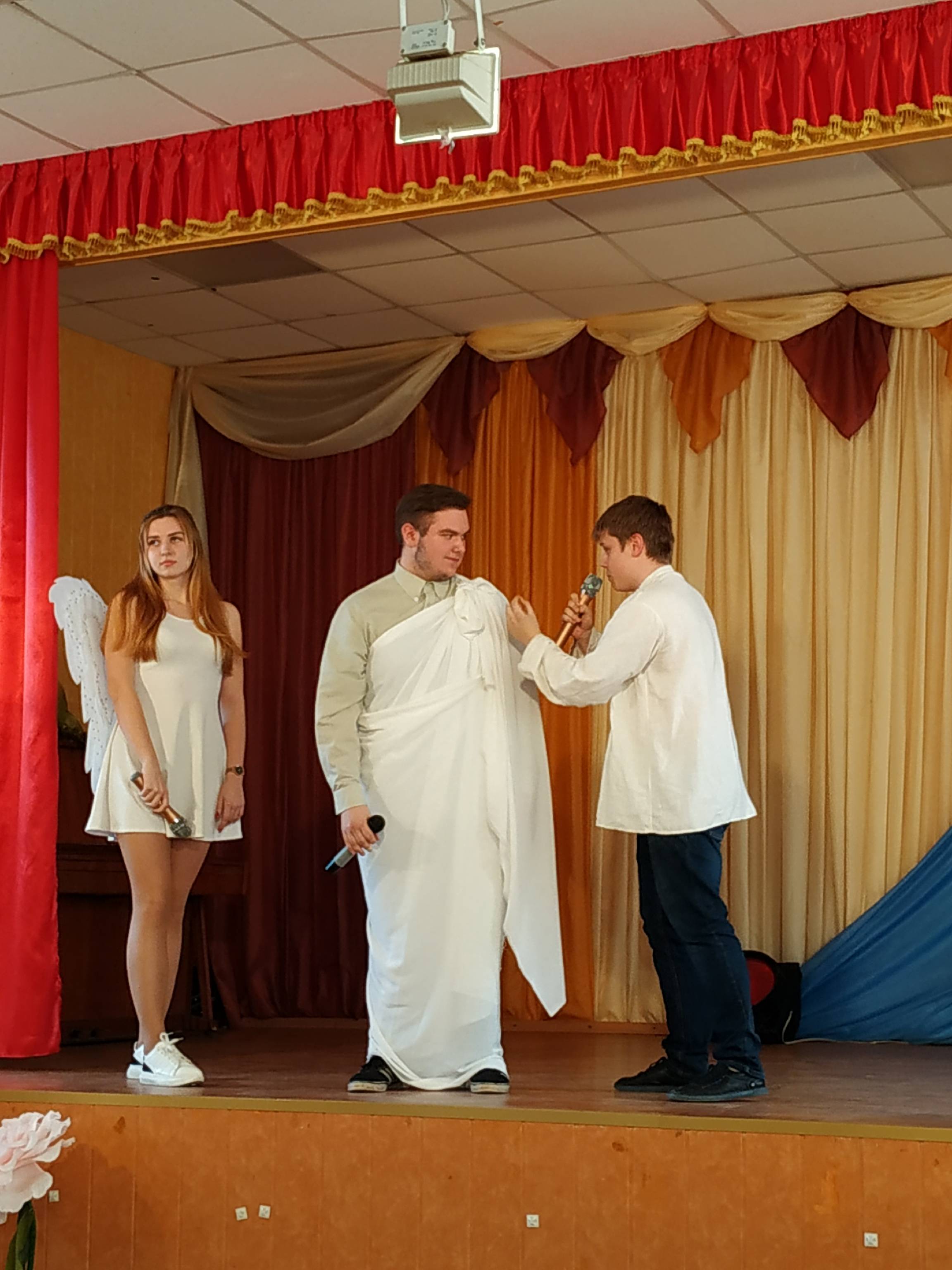 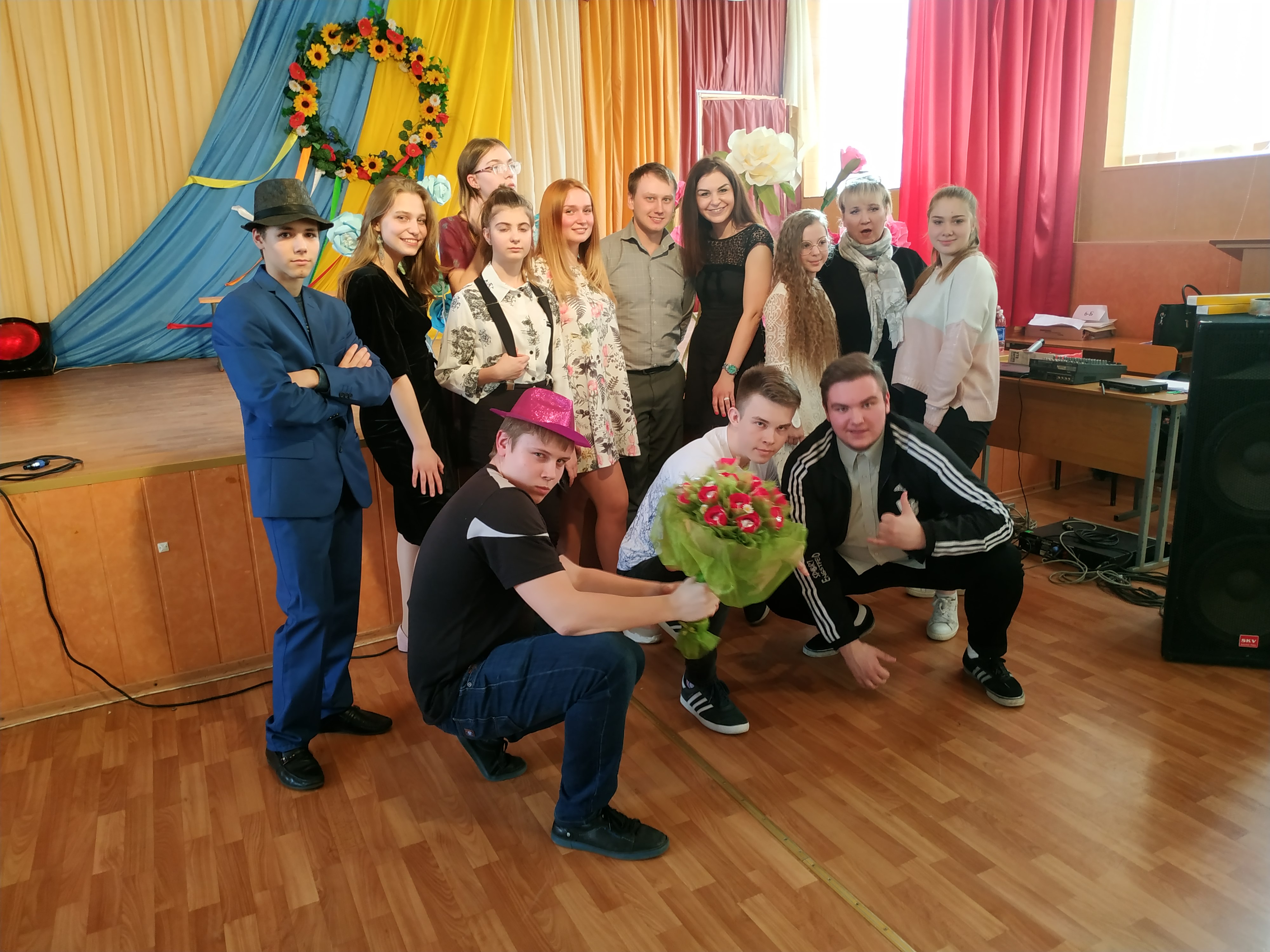 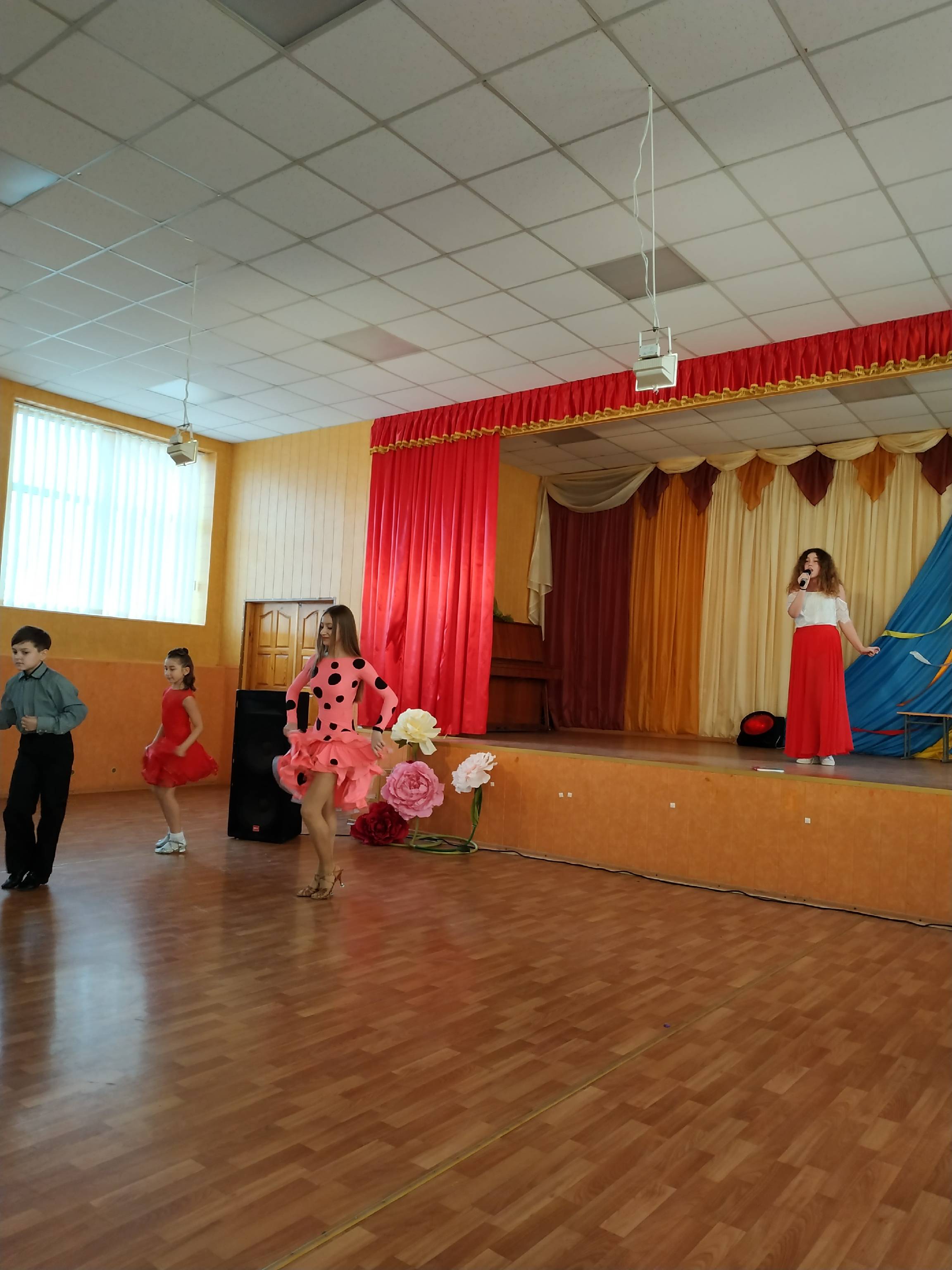 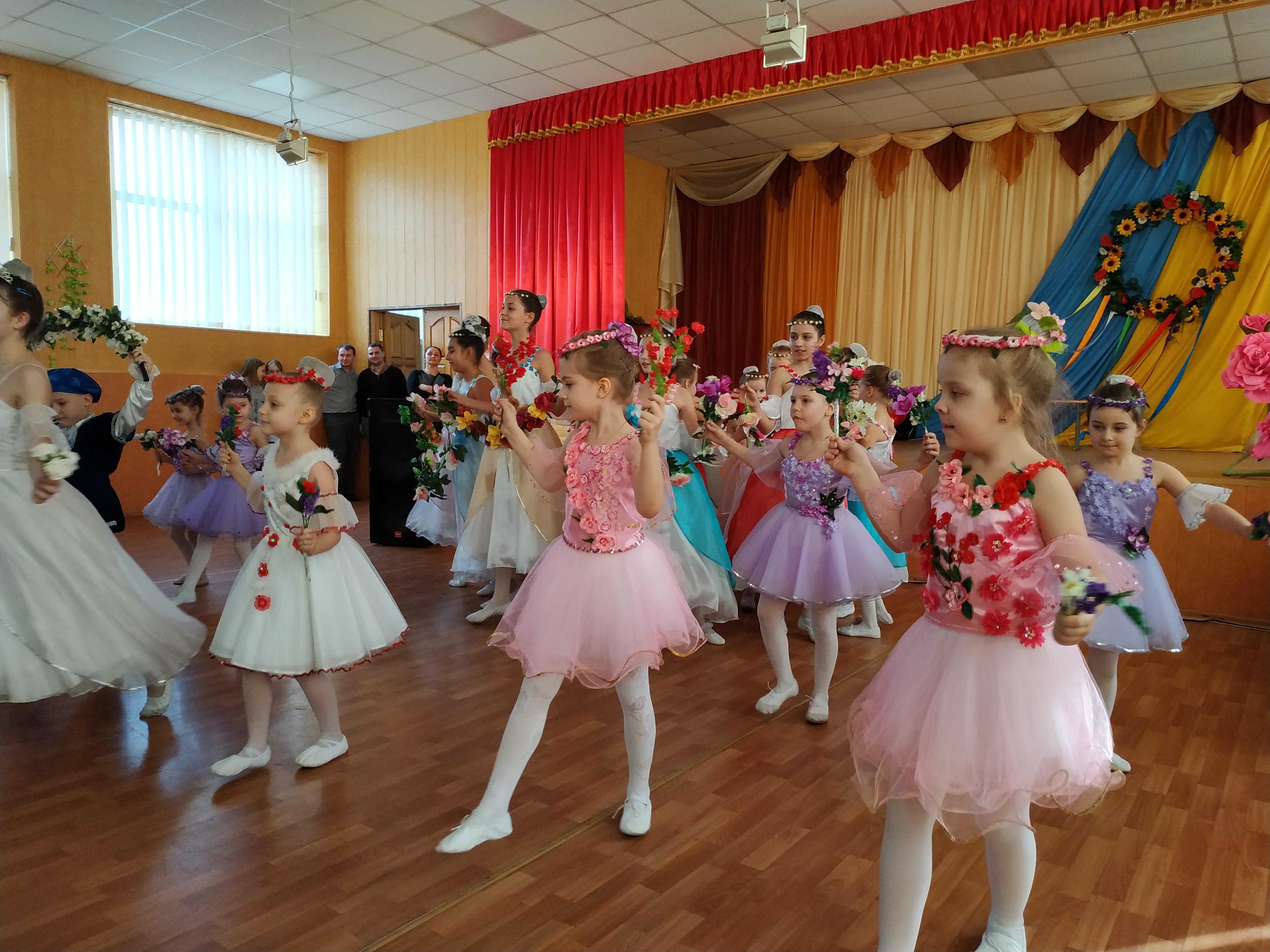 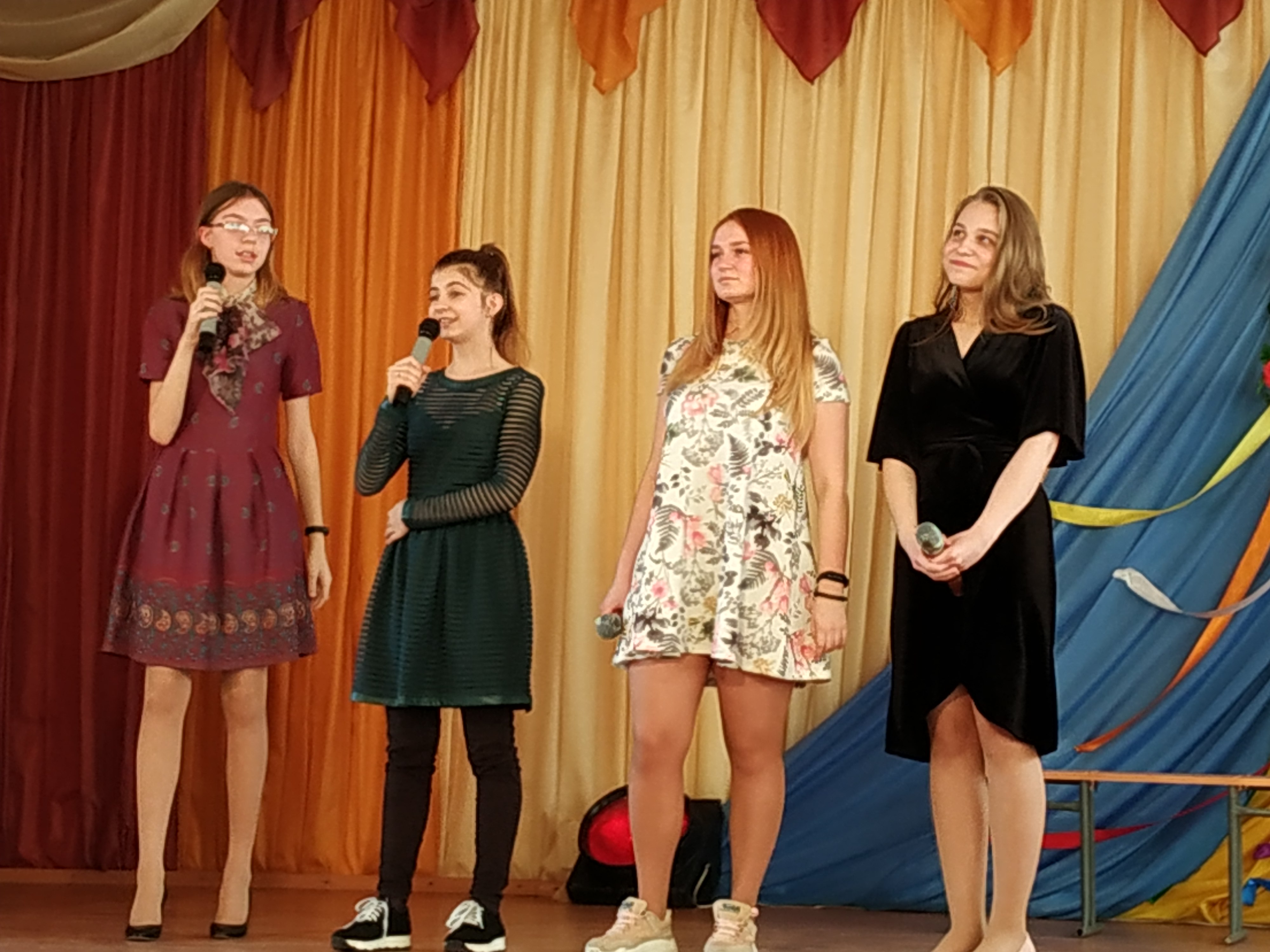 10 березня ми шануємо пам’ять  творів Т.Г. Шевченка. Учні школи розповідають вірші, а також проводимо виставку присвячену творчості Т.Г. Шевченка. Бо пам’ять – найцінніший багаж нашої душі.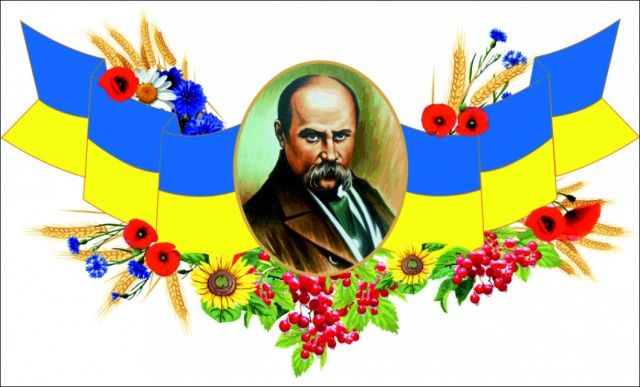 Шановні учні та батьки!Повідомляємо, що в закладі з 13 березня по 03 квітня призупинено навчальний процес у зв'язку з пандемією коронавірусу COVID-19. Хоча уроки проводитися не будуть, учням буде запропоновано продовжити навчання за допомогою індивідуальних, телефонних та дистанційних консультацій.
Звертаємо  увагу на відповідальне й уважне ставлення до здоров' я, максимально обмеживши коло вашого спілкування, звертаючись при будь-якому погіршенні до лікарів./doc/informacija_koronavirus.pdf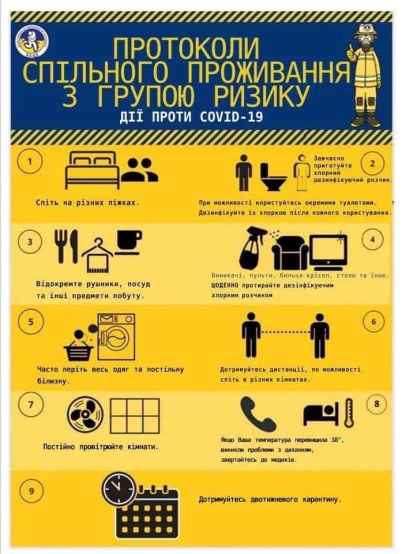 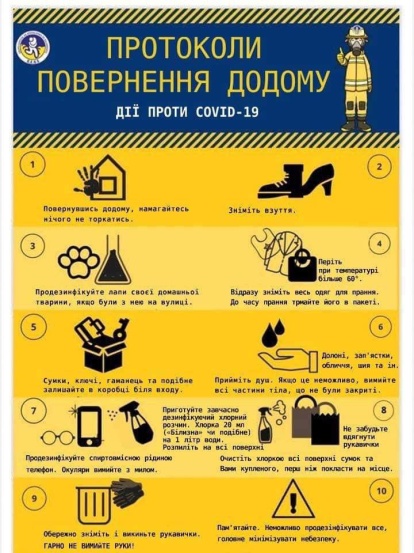 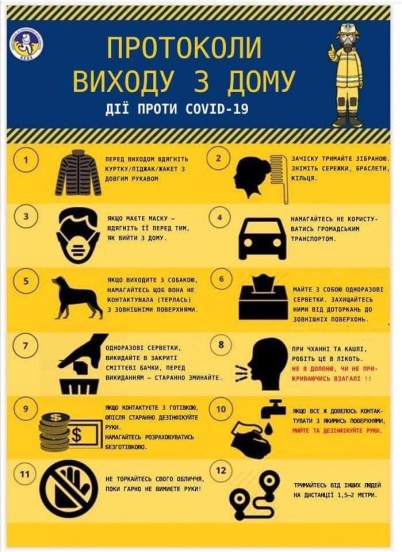 